ҠАРАР					                            ПОСТАНОВЛЕНИЕ  12 апрель  2019 йыл			    № 14   	                 12 апреля 2019 годаО признание адреса присвоенным          Руководствуясь Федеральным законом от 06.10.2003 № 131-ФЗ «Об общих принципах организации местного самоуправления в Российской Федерации», Федеральным законом от 28.12.2013 №  443-ФЗ « О федеральной информационной адресной системе и о внесении изменений в Федеральный закон « Об общих принципах организации местного самоуправления в Российской Федерации», Постановление Правительства РФ от 22.05.2015 №492 «О составе сведений об адресах, размещаемых в государственном адресном реестре, порядке межведомственного информационного взаимодействия при ведении государственного адресного реестра, о внесении изменений и признании утратившими силу некоторых актов Правительства Российской Федерации» ПОСТАНОВЛЯЮ:       1.Признать присвоенными следующие адреса:       1.1.Адрес земельного участка с кадастровым номером 02:04:180101:197 – Российская Федерация, Республика Башкортостан, Аскинский муниципальный район, Сельское поселение Султанбековский сельсовет, деревня Султанбеково, улица Центральная, земельный участок 1;       1.2. Адрес жилого дома с кадастровым номером 02:04:180101:495 – Российская Федерация, Республика Башкортостан, Аскинский муниципальный район, Сельское поселение Султанбековский сельсовет, деревня Султанбеково, улица Центральная, дом 2;      1.3. Адрес земельного участка с кадастровым номером 02:04:180101:198 – Российская Федерация, Республика Башкортостан, Аскинский муниципальный район, Сельское поселение Султанбековский сельсовет, деревня Султанбеково, улица Центральная, земельный участок 2;     1.4. Адрес жилого дома с кадастровым номером 02:04:180101:355 – Российская Федерация, Республика Башкортостан, Аскинский муниципальный район, Сельское поселение Султанбековский сельсовет, деревня Султанбеково, улица Центральная, дом 3;    1.5. Адрес земельного участка с кадастровым номером 02:04:180101:196 – Российская Федерация, Республика Башкортостан, Аскинский муниципальный район, Сельское поселение Султанбековский сельсовет, деревня Султанбеково, улица Центральная, земельный участок 3;   1.6. Адрес земельного участка с кадастровым номером 02:04:180101:195 – Российская Федерация, Республика Башкортостан, Аскинский муниципальный район, Сельское поселение Султанбековский сельсовет, деревня Султанбеково, улица Центральная, земельный участок 4;   1.7. Адрес земельного участка с кадастровым номером 02:04:180101:199 – Российская Федерация, Республика Башкортостан, Аскинский муниципальный район, Сельское поселение Султанбековский сельсовет, деревня Султанбеково, улица Центральная, земельный участок 4/1;   1.8. Адрес жилого дома с кадастровым номером 02:04:180101:354 – Российская Федерация, Республика Башкортостан, Аскинский муниципальный район, Сельское поселение Султанбековский сельсовет, деревня Султанбеково, улица Центральная, дом 5;   1.9.  Адрес земельного участка с кадастровым номером 02:04:180101:194 – Российская Федерация, Республика Башкортостан, Аскинский муниципальный район, Сельское поселение Султанбековский сельсовет, деревня Султанбеково, улица Центральная, земельный участок 5;   1.10. Адрес жилого дома с кадастровым номером 02:04:180101:353 – Российская Федерация, Республика Башкортостан, Аскинский муниципальный район, Сельское поселение Султанбековский сельсовет, деревня Султанбеково, улица Центральная, дом 6;  1.11. Адрес земельного участка с кадастровым номером 02:04:180101:193 – Российская Федерация, Республика Башкортостан, Аскинский муниципальный район, Сельское поселение Султанбековский сельсовет, деревня Султанбеково, улица Центральная, земельный участок 6;   1.12. Адрес жилого дома с кадастровым номером 02:04:180101:471 – Российская Федерация, Республика Башкортостан, Аскинский муниципальный район, Сельское поселение Султанбековский сельсовет, деревня Султанбеково, улица Центральная, дом 7;   1.13. Адрес земельного участка с кадастровым номером 02:04:180101:192 – Российская Федерация, Республика Башкортостан, Аскинский муниципальный район, Сельское поселение Султанбековский сельсовет, деревня Султанбеково, улица Центральная, земельный участок 7;   1.14. Адрес жилого дома с кадастровым номером 02:04:180101:346 – Российская Федерация, Республика Башкортостан, Аскинский муниципальный район, Сельское поселение Султанбековский сельсовет, деревня Султанбеково, улица Центральная, дом 8;   1.15. Адрес земельного участка с кадастровым номером 02:04:180101:191 – Российская Федерация, Республика Башкортостан, Аскинский муниципальный район, Сельское поселение Султанбековский сельсовет, деревня Султанбеково, улица Центральная, земельный участок 8;    1.16. Адрес жилого дома с кадастровым номером 02:04:180101:505 – Российская Федерация, Республика Башкортостан, Аскинский муниципальный район, Сельское поселение Султанбековский сельсовет, деревня Султанбеково, улица Центральная, дом 9;   1.17. Адрес земельного участка с кадастровым номером 02:04:180101:189 – Российская Федерация, Республика Башкортостан, Аскинский муниципальный район, Сельское поселение Султанбековский сельсовет, деревня Султанбеково, улица Центральная, земельный участок 9;  1.18. Адрес жилого дома с кадастровым номером 02:04:180101:352 – Российская Федерация, Республика Башкортостан, Аскинский муниципальный район, Сельское поселение Султанбековский сельсовет, деревня Султанбеково, улица Центральная, дом10;  1.19. Адрес земельного участка с кадастровым номером 02:04:180101:190 – Российская Федерация, Республика Башкортостан, Аскинский муниципальный район, Сельское поселение Султанбековский сельсовет, деревня Султанбеково, улица Центральная, земельный участок 10;  1.20. Адрес земельного участка с кадастровым номером 02:04:180101:319 – Российская Федерация, Республика Башкортостан, Аскинский муниципальный район, Сельское поселение Султанбековский сельсовет, деревня Султанбеково, улица Центральная, земельный участок 11;  1.21. Адрес жилого дома с кадастровым номером 02:04:180101:350 – Российская Федерация, Республика Башкортостан, Аскинский муниципальный район, Сельское поселение Султанбековский сельсовет, деревня Султанбеково, улица Центральная, дом12;   1.22. Адрес земельного участка с кадастровым номером 02:04:180101:187 – Российская Федерация, Республика Башкортостан, Аскинский муниципальный район, Сельское поселение Султанбековский сельсовет, деревня Султанбеково, улица Центральная, земельный участок 12;         1.23. Адрес жилого дома с кадастровым номером 02:04:180101:425 – Российская Федерация, Республика Башкортостан, Аскинский муниципальный район, Сельское поселение Султанбековский сельсовет, деревня Султанбеково, улица Центральная, дом13;        1.24. Адрес земельного участка с кадастровым номером 02:04:180101:182 – Российская Федерация, Республика Башкортостан, Аскинский муниципальный район, Сельское поселение Султанбековский сельсовет, деревня Султанбеково, улица Центральная, земельный участок 13;        1.25. Адрес жилого дома с кадастровым номером 02:04:180101:461 – Российская Федерация, Республика Башкортостан, Аскинский муниципальный район, Сельское поселение Султанбековский сельсовет, деревня Султанбеково, улица Центральная, дом14;       1.26. Адрес земельного участка с кадастровым номером 02:04:180101:186 – Российская Федерация, Республика Башкортостан, Аскинский муниципальный район, Сельское поселение Султанбековский сельсовет, деревня Султанбеково, улица Центральная, земельный участок 14;      1.27. Адрес жилого дома с кадастровым номером 02:04:180101:462 – Российская Федерация, Республика Башкортостан, Аскинский муниципальный район, Сельское поселение Султанбековский сельсовет, деревня Султанбеково, улица Центральная, дом15;     1.28. Адрес земельного участка с кадастровым номером 02:04:180101:181 – Российская Федерация, Республика Башкортостан, Аскинский муниципальный район, Сельское поселение Султанбековский сельсовет, деревня Султанбеково, улица Центральная, земельный участок 15;   1.29. Адрес жилого дома с кадастровым номером 02:04:180101:511 – Российская Федерация, Республика Башкортостан, Аскинский муниципальный район, Сельское поселение Султанбековский сельсовет, деревня Султанбеково, улица Центральная, дом16;  1.30. Адрес земельного участка с кадастровым номером 02:04:180101:185– Российская Федерация, Республика Башкортостан, Аскинский муниципальный район, Сельское поселение Султанбековский сельсовет, деревня Султанбеково, улица Центральная, земельный участок 16;      1.31. Адрес жилого дома с кадастровым номером 02:04:180101:342 – Российская Федерация, Республика Башкортостан, Аскинский муниципальный район, Сельское поселение Султанбековский сельсовет, деревня Султанбеково, улица Центральная, дом17;     1.32. Адрес земельного участка с кадастровым номером 02:04:180101:180 – Российская Федерация, Республика Башкортостан, Аскинский муниципальный район, Сельское поселение Султанбековский сельсовет, деревня Султанбеково, улица Центральная, земельный участок 17;      1.33. Адрес земельного участка с кадастровым номером 02:04:180101:183 – Российская Федерация, Республика Башкортостан, Аскинский муниципальный район, Сельское поселение Султанбековский сельсовет, деревня Султанбеково, улица Центральная, земельный участок 18;       1.34. Адрес жилого дома с кадастровым номером 02:04:180101:510 – Российская Федерация, Республика Башкортостан, Аскинский муниципальный район, Сельское поселение Султанбековский сельсовет, деревня Султанбеково, улица Центральная, дом 18/1;      1.35. Адрес земельного участка с кадастровым номером 02:04:180101:184 – Российская Федерация, Республика Башкортостан, Аскинский муниципальный район, Сельское поселение Султанбековский сельсовет, деревня Султанбеково, улица Центральная, земельный участок 18/1;    1.36. Адрес жилого дома с кадастровым номером 02:04:180101:405 – Российская Федерация, Республика Башкортостан, Аскинский муниципальный район, Сельское поселение Султанбековский сельсовет, деревня Султанбеково, улица Центральная, дом19;   1.37. Адрес земельного участка с кадастровым номером 02:04:180101:179 – Российская Федерация, Республика Башкортостан, Аскинский муниципальный район, Сельское поселение Султанбековский сельсовет, деревня Султанбеково, улица Центральная, земельный участок 19;    1.38. Адрес жилого дома с кадастровым номером 02:04:180101:368 – Российская Федерация, Республика Башкортостан, Аскинский муниципальный район, Сельское поселение Султанбековский сельсовет, деревня Султанбеково, улица Центральная, дом20;   1.39. Адрес земельного участка с кадастровым номером 02:04:180101:121 – Российская Федерация, Республика Башкортостан, Аскинский муниципальный район, Сельское поселение Султанбековский сельсовет, деревня Султанбеково, улица Центральная, земельный участок 20;   1.40. Адрес жилого дома с кадастровым номером 02:04:180101:520 – Российская Федерация, Республика Башкортостан, Аскинский муниципальный район, Сельское поселение Султанбековский сельсовет, деревня Султанбеково, улица Центральная, дом21;   1.41. Адрес земельного участка с кадастровым номером 02:04:180101:120 – Российская Федерация, Республика Башкортостан, Аскинский муниципальный район, Сельское поселение Султанбековский сельсовет, деревня Султанбеково, улица Центральная, земельный участок 21;  1.42. Адрес жилого дома с кадастровым номером 02:04:180101:431 – Российская Федерация, Республика Башкортостан, Аскинский муниципальный район, Сельское поселение Султанбековский сельсовет, деревня Султанбеково, улица Центральная, дом22;  1.43. Адрес земельного участка с кадастровым номером 02:04:180101:118 – Российская Федерация, Республика Башкортостан, Аскинский муниципальный район, Сельское поселение Султанбековский сельсовет, деревня Султанбеково, улица Центральная, земельный участок 22;   1.44. Адрес жилого дома с кадастровым номером 02:04:180101:408 – Российская Федерация, Республика Башкортостан, Аскинский муниципальный район, Сельское поселение Султанбековский сельсовет, деревня Султанбеково, улица Центральная, дом23;   1.45. Адрес земельного участка с кадастровым номером 02:04:180101:117– Российская Федерация, Республика Башкортостан, Аскинский муниципальный район, Сельское поселение Султанбековский сельсовет, деревня Султанбеково, улица Центральная, земельный участок 23;   1.46. Адрес жилого дома с кадастровым номером 02:04:180101:493 – Российская Федерация, Республика Башкортостан, Аскинский муниципальный район, Сельское поселение Султанбековский сельсовет, деревня Султанбеково, улица Центральная, дом25;  1.47. Адрес земельного участка с кадастровым номером 02:04:180101:114 – Российская Федерация, Республика Башкортостан, Аскинский муниципальный район, Сельское поселение Султанбековский сельсовет, деревня Султанбеково, улица Центральная, земельный участок 25;   1.48. Адрес земельного участка с кадастровым номером 02:04:180101:112 – Российская Федерация, Республика Башкортостан, Аскинский муниципальный район, Сельское поселение Султанбековский сельсовет, деревня Султанбеково, улица Центральная, земельный участок 26;  1.49. Адрес жилого дома с кадастровым номером 02:04:180101:435 – Российская Федерация, Республика Башкортостан, Аскинский муниципальный район, Сельское поселение Султанбековский сельсовет, деревня Султанбеково, улица Центральная, дом27;  1.50. Адрес земельного участка с кадастровым номером 02:04:180101:110 – Российская Федерация, Республика Башкортостан, Аскинский муниципальный район, Сельское поселение Султанбековский сельсовет, деревня Султанбеково, улица Центральная, земельный участок 27;   1.51. Адрес земельного участка с кадастровым номером 02:04:180101:99 – Российская Федерация, Республика Башкортостан, Аскинский муниципальный район, Сельское поселение Султанбековский сельсовет, деревня Султанбеково, улица Центральная, земельный участок 28;       1.52. Адрес жилого дома с кадастровым номером 02:04:180101:364 – Российская Федерация, Республика Башкортостан, Аскинский муниципальный район, Сельское поселение Султанбековский сельсовет, деревня Султанбеково, улица Центральная, дом29;        1.53. Адрес земельного участка с кадастровым номером 02:04:180101:104 – Российская Федерация, Республика Башкортостан, Аскинский муниципальный район, Сельское поселение Султанбековский сельсовет, деревня Султанбеково, улица Центральная, земельный участок 29;      1.54. Адрес жилого дома с кадастровым номером 02:04:180101:365 – Российская Федерация, Республика Башкортостан, Аскинский муниципальный район, Сельское поселение Султанбековский сельсовет, деревня Султанбеково, улица Центральная, дом30;      1.55. Адрес земельного участка с кадастровым номером 02:04:180101:105 – Российская Федерация, Республика Башкортостан, Аскинский муниципальный район, Сельское поселение Султанбековский сельсовет, деревня Султанбеково, улица Центральная, земельный участок 30;     1.56.  Адрес жилого дома с кадастровым номером 02:04:180101:465 – Российская Федерация, Республика Башкортостан, Аскинский муниципальный район, Сельское поселение Султанбековский сельсовет, деревня Султанбеково, улица Центральная, дом31;    1.57. Адрес земельного участка с кадастровым номером 02:04:180101:103 – Российская Федерация, Республика Башкортостан, Аскинский муниципальный район, Сельское поселение Султанбековский сельсовет, деревня Султанбеково, улица Центральная, земельный участок 31;     1.58. Адрес жилого дома с кадастровым номером 02:04:180101:492 – Российская Федерация, Республика Башкортостан, Аскинский муниципальный район, Сельское поселение Султанбековский сельсовет, деревня Султанбеково, улица Центральная, дом32;    1.59. Адрес земельного участка с кадастровым номером 02:04:180101:100 – Российская Федерация, Республика Башкортостан, Аскинский муниципальный район, Сельское поселение Султанбековский сельсовет, деревня Султанбеково, улица Центральная, земельный участок 32;     1.60. Адрес жилого дома с кадастровым номером 02:04:180101:447 – Российская Федерация, Республика Башкортостан, Аскинский муниципальный район, Сельское поселение Султанбековский сельсовет, деревня Султанбеково, улица Центральная, дом33;     1.61. Адрес земельный участок с кадастровым номером 02:04:180101:329 – Российская Федерация, Республика Башкортостан, Аскинский муниципальный район, Сельское поселение Султанбековский сельсовет, деревня Султанбеково, улица Центральная, земельный участок 33;    1.62. Адрес жилого дома с кадастровым номером 02:04:180101:339 – Российская Федерация, Республика Башкортостан, Аскинский муниципальный район, Сельское поселение Султанбековский сельсовет, деревня Султанбеково, улица Центральная, дом34;    1.63. Адрес земельного участка с кадастровым номером 02:04:180101:98 – Российская Федерация, Республика Башкортостан, Аскинский муниципальный район, Сельское поселение Султанбековский сельсовет, деревня Султанбеково, улица Центральная, земельный участок 34;    1.64. Адрес земельного участка с кадастровым номером 02:04:180101:337 – Российская Федерация, Республика Башкортостан, Аскинский муниципальный район, Сельское поселение Султанбековский сельсовет, деревня Султанбеково, улица Центральная, земельный участок 36;    1.65. Адрес жилого дома с кадастровым номером 02:04:180101:485 – Российская Федерация, Республика Башкортостан, Аскинский муниципальный район, Сельское поселение Султанбековский сельсовет, деревня Султанбеково, улица Центральная, дом38;   1.66. Адрес земельного участка с кадастровым номером 02:04:180101:89 – Российская Федерация, Республика Башкортостан, Аскинский муниципальный район, Сельское поселение Султанбековский сельсовет, деревня Султанбеково, улица Центральная, земельный участок 38;      1.67. Адрес земельного участка с кадастровым номером 02:04:180101:87 – Российская Федерация, Республика Башкортостан, Аскинский муниципальный район, Сельское поселение Султанбековский сельсовет, деревня Султанбеково, улица Центральная, земельный участок 40;      1.68. Адрес жилого дома с кадастровым номером 02:04:180101:341 – Российская Федерация, Республика Башкортостан, Аскинский муниципальный район, Сельское поселение Султанбековский сельсовет, деревня Султанбеково, улица Центральная, дом41;     1.69. Адрес земельного участка с кадастровым номером 02:04:180101:331 – Российская Федерация, Республика Башкортостан, Аскинский муниципальный район, Сельское поселение Султанбековский сельсовет, деревня Султанбеково, улица Центральная, земельный участок 41;     1.70. Адрес жилого дома с кадастровым номером 02:04:180101:494 – Российская Федерация, Республика Башкортостан, Аскинский муниципальный район, Сельское поселение Султанбековский сельсовет, деревня Султанбеково, улица Центральная, дом42;     1.71. Адрес земельного участка с кадастровым номером 02:04:180101:85 – Российская Федерация, Республика Башкортостан, Аскинский муниципальный район, Сельское поселение Султанбековский сельсовет, деревня Султанбеково, улица Центральная, земельный участок 42;    1.72. Адрес жилого дома с кадастровым номером 02:04:180101:437 – Российская Федерация, Республика Башкортостан, Аскинский муниципальный район, Сельское поселение Султанбековский сельсовет, деревня Султанбеково, улица Центральная, дом43;   1.73. Адрес земельного участка с кадастровым номером 02:04:180101:330 – Российская Федерация, Республика Башкортостан, Аскинский муниципальный район, Сельское поселение Султанбековский сельсовет, деревня Султанбеково, улица Центральная, земельный участок 43;   1.74. Адрес жилого дома с кадастровым номером 02:04:180101:395 – Российская Федерация, Республика Башкортостан, Аскинский муниципальный район, Сельское поселение Султанбековский сельсовет, деревня Султанбеково, улица Центральная, дом44;  1.75. Адрес  земельного участка с кадастровым номером 02:04:180101:83 – Российская Федерация, Республика Башкортостан, Аскинский муниципальный район, Сельское поселение Султанбековский сельсовет, деревня Султанбеково, улица Центральная, земельный участок 44;  1.76. Адрес жилого дома с кадастровым номером 02:04:180101:391 – Российская Федерация, Республика Башкортостан, Аскинский муниципальный район, Сельское поселение Султанбековский сельсовет, деревня Султанбеково, улица Центральная, дом45;   1.77. Адрес земельного участка с кадастровым номером 02:04:180101:88 – Российская Федерация, Республика Башкортостан, Аскинский муниципальный район, Сельское поселение Султанбековский сельсовет, деревня Султанбеково, улица Центральная, земельный участок 45;   1.78. Адрес жилого дома с кадастровым номером 02:04:180101:396 – Российская Федерация, Республика Башкортостан, Аскинский муниципальный район, Сельское поселение Султанбековский сельсовет, деревня Султанбеково, улица Центральная, дом46;    1.79. Адрес земельного участка с кадастровым номером 02:04:180101:81 – Российская Федерация, Республика Башкортостан, Аскинский муниципальный район, Сельское поселение Султанбековский сельсовет, деревня Султанбеково, улица Центральная, земельный участок 46;    1.80. Адрес жилого дома с кадастровым номером 02:04:180101:418 – Российская Федерация, Республика Башкортостан, Аскинский муниципальный район, Сельское поселение Султанбековский сельсовет, деревня Султанбеково, улица Центральная, дом47;    1.81. Адрес земельного участка с кадастровым номером 02:04:180101:86 – Российская Федерация, Республика Башкортостан, Аскинский муниципальный район, Сельское поселение Султанбековский сельсовет, деревня Султанбеково, улица Центральная, земельный участок 47;    1.82. Адрес жилого дома с кадастровым номером 02:04:180101:363 – Российская Федерация, Республика Башкортостан, Аскинский муниципальный район, Сельское поселение Султанбековский сельсовет, деревня Султанбеково, улица Центральная, дом49;   1.83. Адрес земельного участка с кадастровым номером 02:04:180101:84 – Российская Федерация, Республика Башкортостан, Аскинский муниципальный район, Сельское поселение Султанбековский сельсовет, деревня Султанбеково, улица Центральная, земельный участок 49;    1.84. Адрес жилого дома с кадастровым номером 02:04:180101:427 – Российская Федерация, Республика Башкортостан, Аскинский муниципальный район, Сельское поселение Султанбековский сельсовет, деревня Султанбеково, улица Центральная, дом51;   1.85. Адрес земельного участка с кадастровым номером 02:04:180101:82 – Российская Федерация, Республика Башкортостан, Аскинский муниципальный район, Сельское поселение Султанбековский сельсовет, деревня Султанбеково, улица Центральная, земельный участок 51.  2. Контроль за исполнением Постановления оставляю за собой.Глава Сельского поселения Султанбековский сельсовет Муниципального района Аскинский районРеспублики БашкортостанФ.Ф. ШарафутдиновБАШҠОРТОСТАН РЕСПУБЛИКАҺЫ АСҠЫН РАЙОНЫ МУНИЦИПАЛЬ РАЙОНЫНЫҢ СОЛТАНБӘК АУЫЛ СОВЕТЫ АУЫЛ БИЛӘМӘҺЕ ХАКИМИӘТЕ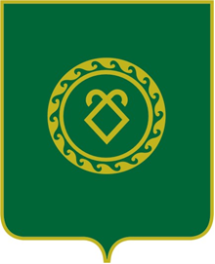 АДМИНИСТРАЦИЯСЕЛЬСКОГО ПОСЕЛЕНИЯСУЛТАНБЕКОВСКИЙ СЕЛЬСОВЕТМУНИЦИПАЛЬНОГО РАЙОНААСКИНСКИЙ РАЙОНРеспублики Башкортостан